Руководителям муниципальных органов управления образованиемРуководителям территориальных методических службРуководителям государственных общеобразовательных организацийО проведении цикла мероприятий для участников конкурса «Учитель года по основам православной культуры»ГБОУ ИРО Краснодарского края в целях эффективной подготовки педагогов к участию в краевом профессиональном конкурсе «Учитель года по основам православной культуры» в 2022 году (приказ от в период с 18 по 21 апреля 2022 проводит цикл мероприятий по подготовке участников конкурса «Учитель года по основам православной культуры» в 2022 году.Для участия в мероприятиях приглашаются победители первого (муниципального) этапа конкурса, а также учителя государственных общеобразовательных организаций.Тематика мероприятий, время проведения и ссылки для онлайн подключения указаны в программе (приложение).Просим организовать участие педагогов образовательных организаций муниципального образования.  Контактное лицо: Лисицын Игорь Анатольевич, методист ГБОУ ИРО Краснодарского края, тел.: +7(861)232-48-12. Ректор                                                                                                        Т.А. ГайдукПрынь Елена Ивановна+7(861)232-48-12Приложение ПРОГРАММА МЕРОПРИЯТИЙ Заведующий кафедрой начального образования ГБОУ ИРО Краснодарского края                                                              Е.И. Прынь 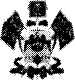 Министерство образования, науки имолодежной политики Краснодарского краягосударственное бюджетноеобразовательное учреждениедополнительного профессионального образования«Институт развития образования»Краснодарского края(ГБОУ ИРО Краснодарского края)Россия, 350080, г. Краснодар,ул. Сормовская,167тел./ф.: (861) 232-85-78e-mail: post@iro23.ruИНН 2312062743От ______________ . № ______________18 апреля 2022 года (онлайн)18 апреля 2022 года (онлайн)11.00 -12.00Об организации проведения краевого профессионального конкурса «Учитель года Кубани по основам православной культуры» в 2022 году https://veb.iro23.ru/b/ypv-0it-3tc-nzw Прынь Елена Ивановна, заведующая кафедрой начального образования ГБОУ ИРО Краснодарского края, канд. пед. наук19 апреля 2022 года (очно)ГБОУ ИРО Краснодарского края, г. Краснодар, ул. Сормовская, 167, аудитория 20719 апреля 2022 года (очно)ГБОУ ИРО Краснодарского края, г. Краснодар, ул. Сормовская, 167, аудитория 20710.00 -11.0011.00 -11.4011.40 -12.0012.00О подготовке пакета документов участника краевого профессионального конкурса «Учитель года Кубани по основам православной культуры» в 2022 годуСтанкевич Татьяна Анатольевна, главный специалист ЦНППМПРМастер-класс победителей конкурсов прошлых летПетрик Елена Владимировна, учитель начальных классов муниципального автономного общеобразовательного учреждения средней общеобразовательной школы № 1 Калининского района (2021);Лисицын Игорь Анатольевич, учитель основ православной культуры средней общеобразовательной школы № 50 г. Краснодара (2020)Обед Отъезд из ГБОУ ИРО Краснодарского края в Храм Рождества Христова (г. Краснодар, ул. Рождественская набережная, 1)13.00 -14.30Духовность как фактор национальной безопасности РоссииВстреча конкурсантов с протоиереем Александром Игнатовым, руководителем отдела религиозного образования и катехизации Екатеринодарской и Кубанской епархии, настоятелем храма Рождества Христова, сопредседателем Большого жюри краевого профессионального конкурса «Учитель года Кубани по основам православной культуры», канд. пед. наукСекреты успешного конкурсного выступления (мастер-класс) Шарко Наталья Владимировна, учитель русского языка и литературы негосударственного среднего общеобразовательного частного учреждения "Русская православная школа", представитель Большого жюри краевого профессионального конкурса «Учитель года Кубани по основам православной культуры»20 апреля 2022 года (онлайн)20 апреля 2022 года (онлайн)09.00 -10.0010.00 -11.00Конкурсные задания «Урок (учебное занятие)» и «Мастер-класс»: секреты успеха от мастераhttps://veb.iro23.ru/b/ypv-0it-3tc-nzwСемке Андрей Иванович, методист информационно-методического отдела издательства "Русское слово"Круглый стол «Православный пасхальный Благовест» в рамках Недели православной книги в ГБОУ ИРО Краснодарского краяМодератор – Демченко Анна Александровна, доцент кафедры начального образования ГБОУ ИРО Краснодарского края, канд. пед. наук